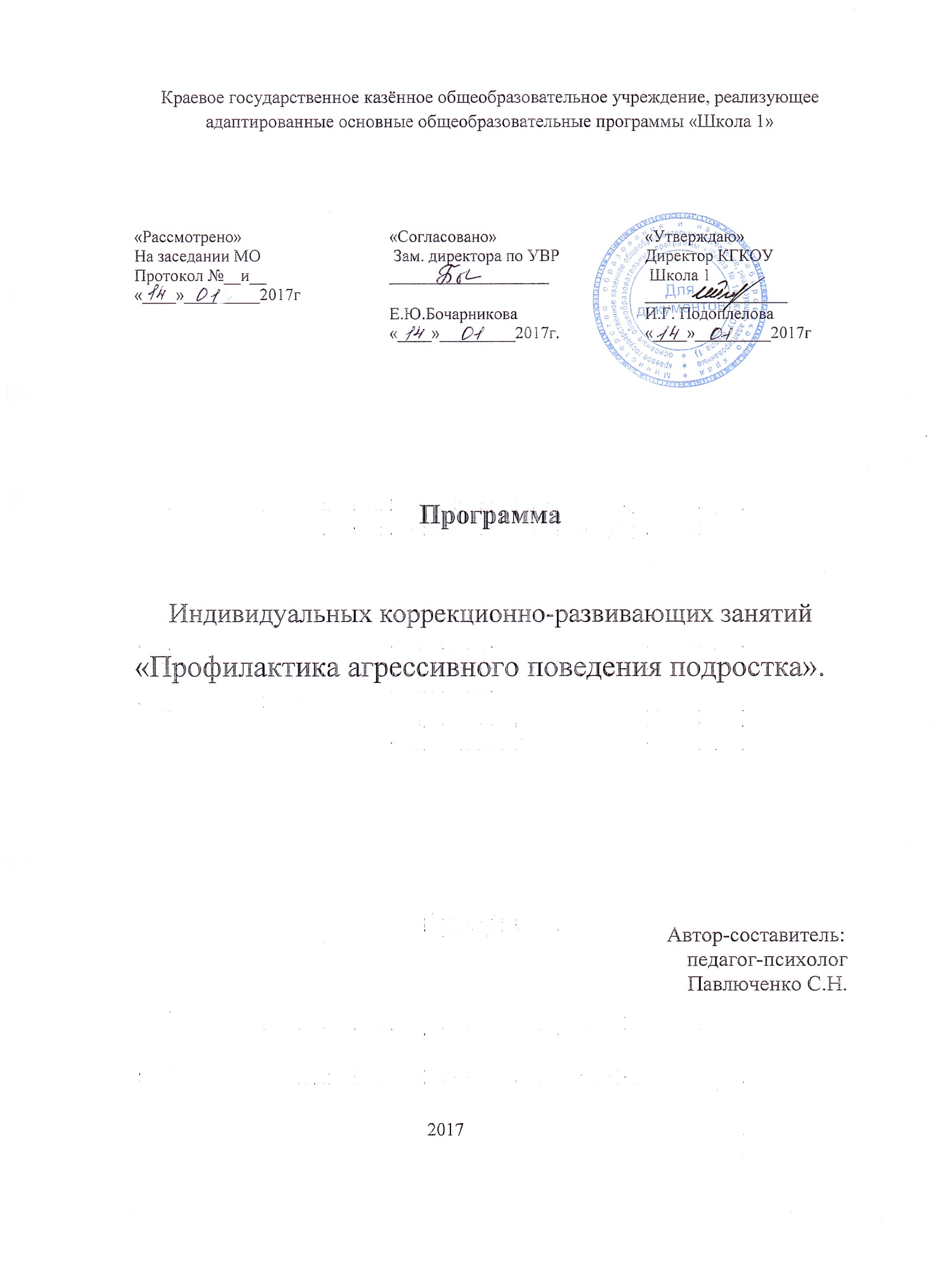 Пояснительная записка    Агрессия – это способ выражения своего гнева, протеста. А, как известно, гнев – это чувство вторичное. В его основе лежит боль, унижение, обида, страх, которые в свою очередь, возникают от неудовлетворения базисной, фундаментальной человеческой потребности в любви и нужности другому человеку. Агрессивное поведение детей –это своеобразный сигнал SOS, крик о помощи, о внимании к своему внутреннему миру, в котором накопилось слишком много разрушительных эмоций, с которыми самостоятельно ребенок справится не в силах.В основе создания данной программы использованы труды Х. Бютнера, А.Кочетова, К Фопеля…      Целью создания данной программы является:- ввести ребенка в мир человеческих отношений;- расширить адаптационные возможности ребенка.Задачи:Обучение агрессивного ребенка способам выражения гнева.Обучить ребенка приемам саморегуляции.Формирование позитивных качеств личности ребенка.     К ожидаемым результатам можно отнести контроль над проявлениями агрессии, отказ от нежелательного поведения, оценка социальной ситуации, расширение продуктивных поведенческих реакций.     Занятия  рассчитаны на работу с детьми 10 – 14 лет, проводятся 1-2 раза в неделю по заявке или результатам тестирования. Продолжительность занятий составляет 40-50 минут. Программа состоит из 10 занятий.Программа работы включает в себя несколько этапов. На подготовительном этапе выявляются агрессивность ребенка. С родителями и классным руководителем проводятся предварительные консультации. На консультации с классным руководителем обсуждается необходимость оказания поддержки  ребенку, посещающему занятия. Аналогичные опросы обсуждаются и с родителями. Это важно, так как очень многие родители не знают, чем занимается психолог, и «что он может сделать с их ребенком» - очень актуальный вопрос для них.Основной этап предполагает индивидуальную  работу. Каждое занятие начинается с ритуала приветствия. Целью его проведения является настрой на работу, создание доверия. На первом занятии ритуал приветствия предлагается  ведущим.Работа по теме занятия состоит из нескольких упражнений.На завершающем этапе групповой работы проводится контрольная диагностика агрессивности, позволяющая оценить эффективность работы. Кроме того, на этом этапе проводятся консультации с педагогами и родителями  по результатам работы.Учебно – тематический план.Занятие 1. Необходимые материалы: бумага, ручка, ладошки из белой бумаги (заготовки), очки различной формы с различными по цвету стеклами, фотоаппарат, пленка, альбом.Ход занятия. 1.Знакомство Мое имя.Чего я жду от занятий.Что мне в себе нравится.Ритуал приветствия. «Сегодня я похож на …..(цветок). Потому что….»3. Обсуждение и установление правил, которые позволят создать атмосферу психологической безопасности.Ведущий задает вопрос: « Какие правила мы все должны соблюдать, чтобы мы могли чувствовать себя здесь свободно и безопасно?». Обсуждают предлагаемые правила. Ведущий, в свою очередь, предлагает следующие правила:Не перебивать друг друга.Не осуждать и не оценивать себя.Говорить только о себе, от своего имени.Соблюдать конфиденциальность (то, происходит на занятии,  не выносится за пределы).Не пропускать занятия и не опаздывать на них.Правила фиксируются ведущим на доске или листе ватмана. 4.Упражнение «Одно предложение» (мини сочинение) (выяснить, как оценивает себя ребенок, какие свои качества он считает самыми важными и хочет о них  сказать всем).Попросить ребенка дописать предложение «Я……….». Пусть напишет, что захочет.5.Упражнение «Ладошки» (проверить наличие у ребенка умения понимать и общаться с другими людьми).Ребенок получает «ладошку» из белой бумаги. Ведущий просит взять ручку и на самой ладони написать те качества человека, которые у него есть, а на пальцах – те качества, которые нужно, хотелось бы в себе развивать. Если есть что – то плохое, от чего хочется избавиться, порекомендуйте ребенку написать эти качества с обратной стороны на пальцах. Ладошку попросите приклеить на солнышко (нарисованное на бумаге) самого ребенка. Спросите, почувствовал ли ребенок тепло или нет.Упражнение «Взгляд на мир» (анализ своих состояний и чувств)Ведущий: «Перед тобой набор разных очков. Попробуй надеть по очереди каждые и посмотреть вокруг себя. Что меняется? Слышал ли ты фразы: «Смотреть на мир через розовые очки?» и «Видеть мир через темные очки»? Что они могут значить? Сейчас мы с тобой выйдем на улицу и сделаем фоторепортаж «Взгляд на мир». Для этого ты должен будешь смотреть на мир через разные очки и сфотографировать то, что ты увидишь. Как выглядит мир через черные, красные, розовые, прозрачные и другие очки? Сделаем по одному снимку, символизирующему видение мира через каждые очки. Готовые фотографии разместим в альбоме.» Презентация фоторепортажа и обсуждение: Каким ты увидел мир через разные очки? Какие очки тебе более всего подходят и почему? Какие не подходят и почему? В каких жизненных ситуациях, какие очки мы надеваем? Как от этого зависит наш взгляд на жизнь? Может ли человек сам менять свой взгляд на жизнь с «розового» на «прозрачный», или с «черного» на «зеленый»? Что ему для этого нужно? Бывает ли, что кто – то разбивает тебе очки или ты сам их разбиваешь? Каким будет взгляд на мир через разбитые очки? Ритуал завершения занятий.Получение обратной связи. Ответ на вопрос: «Что было интересно, важно, понравилось на занятии».Занятие 2. Необходимые материалы: карандаши, бумага, магнитофон, записи спокойных (тихих)и громких музыкальных фрагментов, карточки с «добрыми» и «злыми» историями, фотографии разных эмоций.Ход занятия. Ритуал приветствия. «Сегодня я похож на …..(цвет). Потому что….»Упражнение «Громко и тихо» (отреагирование различных состояний).Ребенку предлагается прослушать спокойные музыкальные фрагменты, а затем представить и изобразить на листе бумаги с помощью карандашей несколько вещей, относящихся к понятию  «спокойный, тихий». Теперь необходимо прослушать фрагменты с громкой, беспокойной музыкой. Представьте, к каким вещам, каким событиям могут иметь отношение эти звуки. Нарисуй несколько из своих ассоциаций.Когда и где ты бываешь спокойным, тихим?Когда и где ты бываешь беспокойным, громким, агрессивным?Что должно произойти, чтобы одно состояние поменялось на другое?Какие чувства вызывали у тебя спокойные музыкальные фрагменты, какие – громкие, неспокойные?Какая музыка может успокоить тебя, какая вызвать агрессию и напряжение?Сравните две ваши работы. Что в них общего? Чем они отличаются?Упражнение «Переписывание истории» (с доброй на злую и наоборот)(содействие формированию адаптивного поведения).Ведущий рассказывает о том, что мир имеет двойственный характер, есть день и ночи, темное и белое, тепло и холод, жизнь и смерть, добро и зло. Истории, которые отражают наш мир, также бывают «добрые» и «злые». У  каждого из нас есть возможность переписать любую историю, потому что через человека отражается двойственность мира. Каждый ребенок произвольно получает «добрую» или «злую» историю, которую необходимо полярно изменить. Все добрые герои должны стать злыми, все хорошие поступки должны стать плохими, и наоборот. Обсуждение: Может ли мир быть только добрым или только злым?Что нам дает действительность мира?Что происходит с историей (сказкой, мифом), если она  теряет двойственность и становится только злой или только доброй?Если рассматривать сюжет как историю жизни человека, она может быть только злой или только доброй?Что необходимо сделать, чтобы изменить свою историю, если она приобретает злой характер?Есть ли люди, обладающие только добрыми чертами характера либо только злыми?Как вам кажется, что такое внутренняя двойственность? Может ли внешне добрый человек переживать сильную агрессию и злость внутри и наоборот?Упражнение «Эмоциональные этюды» (содействие отреагированию разных эмоциональных состояний)Ведущий рассказывает об эмоциональном мире человека: что такое эмоции, для чего они даны человеку, как они проявляются. В качестве иллюстраций можно использовать фотографии, рисунки или мультимедийные сюжеты, отражающие многообразие эмоционального мира людей. Чтобы увеличить спектр эмоций для отреагирования, необходимо написать на доске список либо развесить фотографии (рисунки) таким образом, чтобы ребенок мог их видеть. Ребенок  с помощью пластики и мимики показывает какую – то эмоцию. Нужно угадать, что это за эмоция. Ведущий предлагает музыкальный фрагмент, отражающий различные эмоциональные состояния. Каждый фрагмент длится 3 минуты. Задача ребенка – узнать эмоцию и с помощью мимики или пластического этюда показать ее. Если возникает сложность с угадыванием эмоций, помогите ребенку. Немного выждав, показать фотографию или рисунок данной эмоции. Обсуждение: Какие эмоции переживаешь чаще других? Какие – редко?Что такое эмоциональный опыт?Влияет ли эмоциональный опыт человека на его жизнь?Можно ли изменить жизнь человека, изменив его эмоциональный опыт?Какие эмоции нас чаще всего окружают (дома, в школе, на улице)?Как обогатить свой эмоциональный мир? Что для этого необходимо сделать?Ритуал завершения занятий.Получение обратной связи. Ответ на вопрос: «Что было интересно, важно, понравилось на занятии».Занятие 3. Необходимые материалы: соленое тесто, гуашь, куски прессованного картона, стакан для смешивания краски, магнитофон, музыкальные композиции, бумага, фломастеры, тетрадный лист.Ход занятия. Ритуал приветствия. «Сегодня я похож на …..(зверя). Потому что….»Мини лекция «Мир эмоций».Упражнение «Рисование жидким соленым тестом» (гармонизация эмоционального состояния).Ведущий предлагает ребенку сделать краску для рисования своими руками. Берем емкость для краски и смешивает ингредиенты в следующей последовательности: мука, соль, масло, вода, клей, гуашь. Смесь не должна иметь комочков, поэтому каждый этап смешивания должен быть интенсивным.можно комментировать процесс смешивания, предлагая почувствовать, как меняется смесь, что они чувствуют. Если ребенок хочет сделать несколько цветов, то можно различать еще не окрашенную смесь в более мелкие емкости и затем добавить гуашь. На этапе изготовления краски включается спокойная музыка. Выбирается подходящий размер картона и ребенок рисует на нем руками все, что ему захочется. Рисунков может быть несколько. Ребенок презентует свою работу, рассказывая о том, что он нарисовал, что чувствовал, как назвал свою работу.Упражнение «Нарисовать свой гнев»(содействие формированию адаптивного поведения).Ведущий предлагает изобразить на листе бумаги,  на что похож его гнев. Обсуждение:Что изображено на рисунке?Что чувствовал, когда рисовал?Изменилось ли состояние?Что хочется сделать с этим рисунком?Упражнение «Письмо» Ведущий предлагает написать письмо человеку, который вызывает злость и активное неприятие, расскажи что переживаешь, когда видишь этого человека, слышишь упреки, замечания, оскорбления и что хочет сделать в ответ. Обсуждение:Что хочется сделать с написанным письмом?Трудно ли было писать, все ли написано?Изменилось ли состояние после написания?Ритуал завершения занятий.Получение обратной связи. Ответ на вопрос: «Что было интересно, важно, понравилось на занятии».Занятие 4. Необходимые материалы: пластилин, бумага, ручка, карточки с картинками (кулак, солнце, подарок, слезы, злое лицо, мама, грязь, дождь, торт)Ход занятия. Ритуал приветствия. «Сегодня я похож на …..(эмоцию). Потому что….»Мини лекция «Я – эмоциональное».Упражнение «Агрессивная скульптура» (осознание внешнего образа агрессивности человека).Ведущий предлагает создать агрессивную скульптуру. Что тебе не нравится в ней? Хочешь, чтобы это агрессивное тело тебя не преследовало? Сомни мягкий податливый материал в комочек, скатай из него шарик и обними его ладошками. Улыбнись.Упражнение «Веселые скоморохи» Ведущий:Задумай человека, на которого хоть немного сердит, и напиши его имя на листочке. Заверни листочек. А теперь представь, что ты веселый скоморох и на площади тебе надо развеселить народ. Развесели любым способом. Получилось? А теперь разверни листочек и еще раз подумай об этом человеке. Так ли сердито ты к нему относишься. Сделай вывод (ребенок должен прийти к выводу, что смех снижает уровень агрессии).Упражнение «Ассоциации» Ведущий:Подбери к слову «агрессия» и «улыбка» картинки и разложи их на две группы.  Что ты чувствовал, когда работал со словом «агрессия»?Какие чувства ты испытывал,  когда видел слово «улыбка»?Какое настроение тебе ближе? Какой же вывод ты сделаешь?Ритуал завершения занятий.Получение обратной связи. Ответ на вопрос: «Что было интересно, важно, понравилось на занятии».Занятие 5. Необходимые материалы: ватман, портреты, картон для труда, бумага, цветная гофрированная бумага, атласные ленточки, степлер, скотч, ножницы, клей, фломастеры, акварель, кисти.Ход занятия. Ритуал приветствия. «Сегодня я похож на …..(природное явление). Потому что….»Мини лекция «Настроение».Упражнение «Метафорический портрет» (актуализация и выражение чувств, исследование и укрепление «Я» - концепции).Ведущий предлагает ряд фотографий (рисунков) по принципу игры в ассоциации: «Если бы я был растением (животным, книгой, вещью, зданием, продуктом), то я был бы…». Затем на листе ватмана, в центре, ребенок располагает свою реальную фотографию. Вокруг нее он располагает ассоциативные снимки. При обсуждении проговаривают свои чувства и мысли.Упражнение «Встреча с драконом» (отреагирование негативных состояний)Ведущийрассказывает о драконах, иллюстрируя свой рассказ мифами, картинками или отрывками из фильмов. До сегодняшнего дня во многих восточных странах сохранились ритуалы, посвященные дракону. Как правило, это обряд встречи дракона и героя. Предлагается провести такой обряд, но для начала нужно сделать дракона. Для этого из подготовленных материалов нужно сделать большую маску дракона. Основа маски изготавливается из картона, а затем украшается маска.когда маска дракона готова, предлагается придумать дракону имя, легенду, наделить его какими – то свойствами, придумать и разыграть ритуал оживления (что нужно сделать, чтобы дракон ожил?). Этим ритуалом может быть какой то танец, песня. Есть легенда, что если герой слабее духом, чем дракон, то при встрече герой может превратиться в дракона. Каждый герой в древние времена много тренировал свой дух, чтобы сохранить себя при встрече с драконом. Ведущий надевает маску и герой должен сказать дракону: «Я не стану драконом, потому что…..», приводя в качестве довода свои сильные стороны, те качества, которые позволяют подростку в ситуации конфликта оставаться собой. Обсуждение: Какой дракон живет в каждом из нас?Что должно произойти, чтобы он ожил?Для чего герою необходимо сохранить себя? Почему нельзя превращаться в дракона?Что может помочь герою,  укрепить его дух?Как противостоять дракону, если использовать его стратегии нельзя?Как можно защититься, если не кусаться, не драться, не ругаться и т.п?Упражнение «Рисование имени» (отреагирование негативных чувств).Ведущий предлагает написать на листе бумаги перечень вариантов имени. Затем из этого списка выбирается то, которое хотелось бы нарисовать. Ребенку надо нарисовать на бумаге выбранное имя. Это может быть конкретный или абстрактный рисунок. Обсуждение рисунка: Расскажи о том, какой вариант имени ты выбрал? Почему?Какие ассоциации появились в процессе работы?  О чем они тебе говорят?Какие цвета ты  использовал в своем имени? Почему?Что бы ты изменил в рисунке имени?Ритуал завершения занятий.Получение обратной связи. Ответ на вопрос: «Что было интересно, важно, понравилось на занятии».Занятие 6. Необходимые материалы: медная проволока, кусачки, магнитофон, музыкальные композиции, кусочки зеркала и цветного стекла, плотный картон, рамка для фотографий, одноразовые тарелки, одноразовые стаканы, пластилин, клей, мебельный силикон любого цвета.Ход занятия. Ритуал приветствия. «Сегодня я похож на …..(дерево). Потому что….»Мини лекция «Агрессивное поведение».Упражнение «Проволочный человек» (содействие формированию навыка самоуправления).Ведущий предлагает сделать из проволоки фигуру человека. Рассказать о том, какой он, чем отличается от других. Затем психолог держа в руках проволочного человека, начинает управлять им: поднимать одну руку, сгибать тело, наклонять голову. Хозяин проволочного человека должен все эти действия, как зеркало. Последним действием проволочный человек возвращается в первоначальное состояние. Обсуждение: Что отражает мой проволочный человек?Что я чувствую, когда мной манипулировали?Что мне больше всего хотелось сделать в этот момент?Что такое самоуправление и самоконтроль? Что необходимо человеку, чтобы управлять собой?Упражнение «Скульптура состояния» (содействие формированию навыка самоконтроля)Ведущийпросит сделать из проволоки скульптуры своего состояния (настроения), придумать название и легенду (что, откуда, почему). Презентация своего произведения (какое настроение оно отражает, как называется, сообщает легенду).Упражнение «Новая жизнь разбитого зеркала» (интеграция негативного опыта жизни)Ведущий предлагает ребенку, используя основу – форму (тарелку, стакан, картон, рамку) и кусочки зеркала (цветного и прозрачного стекла), создать композицию «Новая жизнь». На форму наносится пластилин или клей и затем располагаются кусочки зеркала и стекла. Мозаика  может иметь конкретный или абстрактный характер. Зазоры между кусочками стекла заполняются мебельным силиконом, излишки которого убираются ветошью. Можно зазоры закрыть пластилином. Придумать к композиции короткую сказку, рассказ, стихотворение.  Презентация своей композиции. Обсуждение:Что означает «Новая жизнь» разбитого зеркала?Бывало ли такое, что было ровным и целым, безвозвратно разбилось?Что делал в такой ситуации?Что необходимо сделать в этой ситуации, чтобы начать новую жизнь?Ритуал завершения занятий.Получение обратной связи. Ответ на вопрос: «Что было интересно, важно, понравилось на занятии».Занятие 7. Необходимые материалы: любые сухарики, емкость для сока, апельсины, нож, бумажное полотенцеХод занятия. Ритуал приветствия. «Сегодня я похож на …..(животное). Потому что….»Мини лекция «Характер».Упражнение «ХрустящийБарабек» (содействие снижению вербальной агрессии).Ведущий рассказывает о том, что многие продукты при употреблении звучат. Хрустящий звук сухарей для многих является раздражающим. Мы, используя сухари, попробуем создать ритм. Принимается  решение какой ритм с помощью съедаемых сухарей будем задавать, затем по команде начинается ритмичное съедание сухариков (1-2 минуты). Можно поэкспериментировать с силой звука: по сигналу хрустеть очень громко или чуть слышно. Обсуждение. Упражнение «Апельсиновый Джо» (содействие снижению физической агрессии).Ведущийрассказывает историю о том, как портной спасся от великана, перехитрив его. Портной предложил великану выжать сок из камня. Великан не смог этого сделать, превратив своей необузданной силой камень в песок. Портной  же незаметно вытащил из сумы кусок мягкого сыра и на глазах великана выжал аккуратненько из него сок. Ребенку предлагается поиграть со своей силой. По команде ведущего необходимо выдавить сок из своего апельсина в емкость. Но команды будут не простые. Сила имеет числовое значение: четыре – очень сильно, три – сильно, два средне сильно, один – легкое давление, ноль – отсутствие силы. Ребенок получает емкость для сока, апельсин (часть плода срезана, чтобы сок мог свободно вытекать). По команде начинаем давить сок. Для начала нужно сохранить числовую последовательность, а затем давать инструкции вперемежку, пока сок из апельсина не будет выдавлен. Затем происходит проба сока. Подросткам предлагается выпить сок своей силы, ощутив ее на вкус. Обсуждение. Упражнение «Взятие замка» (содействие отреагированию агрессии).Используя одноразовые стаканчики, построить на стуле или столе замок – пирамиду. Слегка надуть воздушный шарик, чтобы получился небольшой мячик. Подросток отходит от замка на расстояние 10 шагов. По сигналу психолога необходимо «разбомбить» («взять») замок мячиком. Так как мячик легкий, сделать это не так просто. С 10 шагов предлагается три попытки. Если замок не взят, можно подойти на три шага и продолжить взятие (опять три попытки). Обсуждение:Что вы сейчас чувствуете?Что вы чувствовали, когда совершали попытки взятия замка, а мяч либо не долетал, либо ваш удар был слабоват?Сколько попыток вы сделали, прежде чем достигли цели?Что помогло вам достичь цели?Упражнение «Недобрые зачины» (содействие переориентации поведения).Ведущий предлагает подросткам карточки, на которых написаны «недобрые» зачины. Зачин – начало истории или сказки. «Недобрый» Зачин – не очень хорошее начало, начало, в котором есть зло, обида, агрессия и другие недобрые чувства. Но это только начало, а продолжение может быть разным. Ребенок берет себе произвольно одну карточку. Его задача – придумать два варианта продолжения «недоброго» зачина. Один с плохим концом, другой с хорошим. Обсуждение:В чем суть «недоброго» зачина?Менялась ли она в зависимости от хорошего или плохого окончания истории?Какой вариант продолжения зачина придумывать легче – хороший или плохой?А может быть «средний» вариант? Приведи пример на основе этого зачина, который дописывал ты.Если рассматривать зачин как начало жизни человека, начало его жизненной истории, как вам кажется, что нужно делать, чтобы получить позитивное продолжение?Ритуал завершения занятий.Получение обратной связи. Ответ на вопрос: «Что было интересно, важно, понравилось на занятии».Занятие 8. Необходимые материалы: бумага, карандаши, стулья, зеркало, ручка, фломастеры, бумага А3, журналы, ножницы, клей.Ход занятия. Ритуал приветствия.«Сегодня я похож на …..(одежду). Потому что….»Мини лекция «Воля».Упражнение «Самоценность» (позитивизация «Я» концепции подростка).Каждый из нас представляет собой ценность. Мы отличаемся друг от друга своей индивидуальностью, личными достижениями, целями и многим другим. О своей ценности мы узнаем от других людей. Сейчас необходимо будет взять лист бумаги и в центре нарисовать круг, в котором написать букву «Я». Теперь вокруг этой буквы можешь нарисовать столько кружочков, сколько захочешь, а в них ты напишешь имена тех людей, которые говорили о твоей индивидуальности и ценности. От каждого кружочка к своему «Я» проведи стрелки. Используй для этого разные цвета, чтобы передать свои чувства. А  теперь вспомни, пожалуйста, что тебе говорили все эти люди, и кратко напиши рядом со стрелками, направленными от них.  У тебя получилась карта самоценности. Давай оживим ее. Я помогу тебе. Ты сядешь на стул, который будет стоять в центре класса. Вокруг мы поставим стулья так, как нарисованы кружочки на твоей карте. Я по очереди буду садиться на эти стулья, изображать человека, чье имя написано в кружке, и говорить фразу, идущую к тебе от этого человека. Слушай внимательно. Твоя задача – ощутить свою ценность. Обсуждение: Что такое самоценность?Какими цветами ты обозначил стрелки, идущие от других к тебе, и почему?Опиши свои чувства, когда ты сидел на стуле и слушал, что говорили о твоей ценности разные люди?Упражнение «Зазеркалье» (актуализация образа Я)Подростку предлагается посмотреть на себя в зеркало. Кого он там видит? Что это за человек? Что он любит или не любит? Чем отличается от других? Какими чертами обладает? К чему стремится? На листе бумаги необходимо составить портрет того, кто находится в Зазеркалье. Этот портрет должен с точностью до наоборот отличаться от реального портрета ребенка, который он составил, смотря в зеркало. Затем представляет  свой портрет реального и зеркального. Обсуждение:В чем различия реального и зеркального портретов?Что для тебя является Зазеркальем? Чем  мир Зазеркалья отличается от твоего реального мира?Кто из известных тебе героев книг или фильмов путешествовал через зеркало? Для чего он это делал?Что дает человеку путешествие в свое Зазеркалье?О чем бы ты хотел спросить зеркало, если бы оно было волшебным?Упражнение «Злой – добрый мир» (позитивизация образа «Я»)Ведущий рассказывает о двойственности мира, о том, что в мире есть доброго и злого. Затем он предлагает отправиться в путешествие, которое будет индивидуальным. Сначала – в мир Зля, а затем – в мри Добра. Для этого ребенок должен придумать себе имя. В качестве кого он отправится в путешествие? Какова цель путешествия? Для чего тебе, как герою, нудно попасть сначала в мир зля, а затем в мир Добра? Что я хочу понять или найти? На какой вопрос получить ответ? Используя изобразительные материалы, сделать символ своего героя, символ своего имени в этом путешествии. Он не должен быть большим и сложным в изготовлении. Кроме того, психолог просит нарисовать на отдельном листке, а затем вырезать три предмета. Они должны помочь герою достичь цели, проходя через миры Зла и Добра. Это то, что он возьмет с собой в путешествие. Подросток вместе с психологом, взяв в руки свои символы и предметы – помощники, отправляются на улицу. Ведущий говорит: «Левая сторона газона – это мир Зла, правая – мир Добра. У нас есть 40 минут: 20 минут на один мир и 20 минут на другой. Наша задача, попав в мир Зла, увидеть все злое, не замечая доброго (грязь, злых людей, плачущих детей, поломанные деревья, вытоптанные газоны). Кроме того, решить те задачи, которые ставил себе наш герой. Можно пользоваться помощниками. Затем также поступаем с миром Добра. Нужно увидеть как можно больше доброго(улыбки, цветы, любовь, чистоту). Ответить на вопрос: для чего нужно пройти через мир Добра. Постараться запомнить, что увидел в обоих мирах. Итак, в путь» по окончанию путешествия возвращаемся в кабинет. Обсуждение: Какой образ ты выбрал для путешествия? Почему?Какова цель путешествия твоего героя? Для чего он отправился в путь?Для чего твоему герою нужно было пройти в мир Зла? Как это связано с его целью?С каким злом твой герой встретился на пути? Что помогло ему в пути?Что доброе  герой узнал? Что это ему дало?Каковы результаты путешествия? Достиг ли герой своей цели?В каких жизненных ситуациях наш мир делится на Злой и Добрый?Что может помочь справиться со злом в реальной жизни? Откуда ждать помощи?Что необходимо делать, чтобы жить в Добром мире?Коллаж «Великие люди, носившие мое имя»(позитивизация образа «Я»)Психолог просит подростка на листе бумаги составить список людей, носивших его имя. Используя журналы, фотографии составить коллаж. Центром коллажа может стать собственная фотография. Обсуждение:Что значит твое имя? Как оно переводится?Какие похожие качества объединяют всех людей, носивших твое имя?Кто из тех великих людей, которых ты вспомнил, ближе всего для тебя? Почему?Как твой характер соответствует твоему имени?Ритуал завершения занятий.Получение обратной связи. Ответ на вопрос: «Что было интересно, важно, понравилось на занятии».Занятие 9. Необходимые материалы: бумага, карандаши, пластилин.Ход занятия. Ритуал приветствия. «Сегодня я похож на …..(игрушку). Потому что….»Мини лекция «Общение».Упражнение «Маленький принц» (осознание ценности и уникальности внутреннего мира своих чувств и эмоций).Ведущий:Представь себя Маленьким Принцем, имеющим свою собственную планету. Нарисуй свою планету. Обсуждение:Кто может прилететь на эту планету?Кого ты пригласишь и зачем?Кто живет всегда на этой планете?Для кого всегда двери в твою планету открыты? Почему?А перед кем тебе хочется запереть дверь на все засовы? Почему?Упражнение «Звуки природы» (осознание ценности и уникальности внутреннего мира своих чувств и эмоций)Подросток слушает музыку «Звуки природы» (шум моря, дождя, грозы, огня) закрыв глаза. После прослушивания музыки рисует картину впечатлений от услышанных звуков. Именно картина должна раскрыть внутренний мир.Упражнение «Создание скульптуры себя» (осознание ценности и уникальности внутреннего мира своих чувств и эмоций)Предлагается слепить две фигурки: одну, изображающую себя «изнутри», другую – «снаружи» - как видят меня другие люди. Объяснить.Ритуал завершения занятий.Получение обратной связи. Ответ на вопрос: «Что было интересно, важно, понравилось на занятии».Занятие 10. Необходимые материалы: бумага, ручка, цветной картон, связка ключей.Ход занятия. Ритуал приветствия. «Сегодня я похож на …..(школьный предмет). Потому что….»Упражнение  «Самоанализ» (научить ребенка способам самоанализа).Чистый лист бумаги делится пополам. Слева – место для положительных качеств. Справа – для отрицательных. Предложить ребенку выявить свои сильные и слабые стороны. Попросить больше сосредоточиться на достоинствах, недостатки описывать легче. Обсудить ситуацию «Я был – я стал» Рисунок «Итог».Чистый лист бумаги. Ребенку предлагается нарисовать себя в ситуации: «Я сейчас». Изображение прокомментировать. Упражнение «Ключи» Ведущий  предлагает ребенку воспользоваться ключами. 1 ключ указывает на цели и наличие их у ребенка. Если он возьмет этот ключ,, спросите, что он хочет в своей жизни изменить или достичь.2 ключ указывает на то, что мы «запираем на ключ». Если ребенок указывает на этот ключ, следует спросить, что он навсегда хочет закрыть в жизни.3 ключ указывает, что мы стремимся «открыть что – то новое ключом, идем в мир нового». Если выбран этот ключ, узнать что подросток хочет узнать нового.Ритуал завершения занятий.Получение обратной связи. Ответ на вопрос: «Что было интересно, важно, понравилось на занятии».Вручение дипломаСписок используемой литературыБютнер Х. Жить с агрессивными детьми.М., 1991Кочетов А. Работа с трудными детьми. М., 1986Сакович Н. Игры в тигры. С – Пб., 2007Фопель К. Как научить детей сотрудничать. М., 2001ТемаСодержание Количество часовЗанятие 1Приветствие Упражнение «Одно предложение» (мини - сочинение)Упражнение «Ладошки»Упражнение «Взгляд на мир»Обратная связь40 минутЗанятие 2Приветствие Упражнение «Громко и тихо»Упражнение «Переписывание истории»Упражнение «Эмоциональные этюды»Обратная связь40 минутЗанятие 3Приветствие Мини лекция «Мир эмоций»Упражнение «Рисование жидким соленым тестом»Упражнение «Нарисовать свой гнев»Упражнение «Письмо»Обратная связь40 минутЗанятие 4Приветствие Мини лекция «Я - эмоциональное»Упражнение «Агрессивная скульптура»Упражнение «Веселые скоморохи»Упражнение «Ассоциация»Обратная связь40 минутЗанятие 5Приветствие Мини лекция «Настроение»Упражнение «Метафорический портрет»Упражнение «Встреча с драконом»Упражнение «Рисование имени»Обратная связь40 минутЗанятие 6Приветствие Мини лекция «Агрессивное поведение»Упражнение «Проволочный человек»Упражнение «Скульптура состояния»Упражнение «Новая жизнь разбитого зеркала»Обратная связь40 минутЗанятие 7Приветствие Мини лекция «Характер»Упражнение «ХрустящийБарабек»Упражнение «Апельсиновый Джо»Упражнение «Взятие замка»Упражнение «Недобрые зачины»Обратная связь40 минутЗанятие 8Приветствие Мини лекция «Воля»Упражнение «Самоценность»Упражнение «Зазеркалье»Упражнение «Злой – добрый мир»Коллаж «Великие люди, носившие мое имя»Обратная связь40 минутЗанятие 9Приветствие Мини лекция «Общение»Упражнение «Маленький принц»Рисунок «Звуки природы»Создание скульптуры себяОбратная связь40 минутЗанятие 10 Приветствие Упражнение «Самоанализ»Рисунок «Итог»Упражнение «Ключи»Обратная связьВручение диплома40 минут